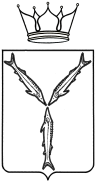 МИНИСТЕРСТВО ОБРАЗОВАНИЯ САРАТОВСКОЙ ОБЛАСТИП Р И К А З              от 29.03.2019 № 662 ________г. СаратовОб утверждении контрольных цифр приема вгосударственные профессиональныеобразовательные учреждения, в отношениикоторых функции и полномочия учредителяосуществляет министерство образованияСаратовской области, на 2019 годВ соответствии с постановлением Правительства Саратовской области от 29 декабря 2014 года № 723-П «Об утверждении Положения  установления областным государственным профессиональным образовательным организациям контрольных цифр приема граждан на обучение  за счет средств областного бюджета», приказом министерства образования Саратовской области от 26 февраля 2015 № 496 «Об  утверждении Порядка проведения конкурса на распределение и установление контрольных цифр приема» и на основании протокола заседания конкурсной комиссии по оценке и сопоставлению заявок на конкурс по установлению имеющим государственную аккредитацию профессиональным образовательным организациям контрольных цифр приема граждан на обучение за счет средств областного бюджета на 2019 год  от 27 марта 2019 года № 2ПРИКАЗЫВАЮ:Утвердить контрольные цифры приема в государственные профессиональные образовательные организации, в отношении которых функции и полномочия учредителя осуществляет министерство образования Саратовской области, на 2019 год согласно приложению. Контроль за исполнением настоящего приказа возложить на заместителя министра образования области - начальника управления развития профессионального образования и организационной работы.Первый заместитель министра                                                   Е.В. НерозяПриложение утверждено приказом министерства образования области от 29.03.2019  № 662ГАПОУ СО «Саратовский областной педагогический колледж»ГАПОУ СО «Саратовский колледж кулинарного искусства»ГАПОУ СО «Саратовский политехнический колледж»ГАПОУ СО «Саратовский областной химико-технологический техникум»ГАПОУ СО «Саратовский колледж водного транспорта, строительства и сервиса»ГАПОУ СО «Саратовский архитектурно-строительный колледж»ГАПОУ СО «Саратовский колледж строительства мостов и гидротехнических сооружений»ГАПОУ СО «Саратовский техникум промышленных технологий и автомобильного сервиса»ГАПОУ СО  «Саратовский техникум отраслевых технологий»ГБПОУ СО  «Саратовский лицей электроники и машиностроения»ГАПОУ СО «Энгельсский колледж профессиональных технологий»ГАПОУ СО «Энгельсский промышленно-экономический техникум»ГАПОУ СО «Энгельсский механико-технологический техникум»ГАПОУ СО «Энгельсский политехникум»ГБПОУ СО  «Александрово-Гайский политехнический лицей»ГБПОУ СО  «Аткарский политехнический лицей»ГАПОУ СО «Балаковский политехнический техникум»ГАПОУ СО «Поволжский колледж технологий и менеджмента»ГАПОУ СО «Губернаторский автомобильно-электромеханический техникум»ГАПОУ СО «Балаковский промышленно-транспортный техникум им. Н.В. Грибанова»ГАПОУ СО «Балашовский техникум механизации сельского хозяйства»ГБПОУ СО  «Балашовский политехнический лицей»ГАПОУ СО «Базарнокарабулакский техникум агробизнеса»ГАПОУ СО «Вольский педагогический колледж им. Ф.И. Панферова»ГАПОУ СО «Вольский технологический колледж»
ГАПОУ СО  «Калининский техникум агробизнеса»ГАПОУ СО «Марксовский политехнический колледж»ГАПОУ СО «Новоузенский агротехнологический техникум»ГАПОУ СО «Сельскохозяйственный техникум им. К.А.Тимирязева»ГБПОУ СО «Вольский строительный лицей»ГБПОУ СО  «Дергачевский агропромышленный лицей»ГБПОУ СО  «Ершовский агропромышленный лицей»ГБПОУ СО  «Ивантеевский политехнический лицей»ГБПОУ СО «Краснокутский политехнический лицей»ГБПОУ СО «Краснопартизанский политехнический лицей»  ГАПОУ СО «Перелюбский аграрный техникум»ГБПОУ СО  «Озинский лицей строительных технологий и сервиса»ГБПОУ СО «Петровский агропромышленный лицей»ГБПОУ СО  «Питерский агропромышленный лицей»ГБПОУ СО «Пугачевский политехнический лицей»ГБПОУ СО  «Ртищевский политехнический лицей»ГБПОУ СО «Хвалынский агропромышленный лицей»Наименование специальностей, профессийКоды специальностей, профессийОбъемы подготовки по программам подготовки специалистов среднего звена на базе основного общего образованияОбъемы подготовки по программам подготовки специалистов среднего звена на базе основного общего образованияОбъемы подготовки по программам подготовки специалистов среднего звена на базе основного общего образованияОбъемы подготовки по программам подготовки специалистов среднего звена на базе основного общего образованияОбъемы подготовки по программам подготовки специалистов среднего звена на базе среднего общего образованияОбъемы подготовки по программам подготовки специалистов среднего звена на базе среднего общего образованияОбъемы подготовки по программам подготовки специалистов среднего звена на базе среднего общего образованияОбъемы подготовки по программам подготовки специалистов среднего звена на базе среднего общего образованияОбъемы подготовки по программам подготовки квалифицированных рабочих, служащихОбъемы подготовки по программам подготовки квалифицированных рабочих, служащихОбъемы подготовки по программам подготовки квалифицированных рабочих, служащихОбъемы подготовки по программам подготовки квалифицированных рабочих, служащихОбъемы подготовки по программам подготовки квалифицированных рабочих, служащихНаименование специальностей, профессийКоды специальностей, профессийФормы обученияФормы обученияФормы обученияФормы обученияФормы обученияФормы обученияФормы обученияФормы обученияФормы обученияФормы обученияФормы обученияФормы обученияФормы обученияНаименование специальностей, профессийКоды специальностей, профессийвсегоочнаяочно-заочнаязаочнаявсегоочнаяочно-заочнаязаочнаявсегона базе основного общегона базе основного общегона базе среднего общегона базе среднего общегоНаименование специальностей, профессийКоды специальностей, профессийвсегоочнаяочно-заочнаязаочнаявсегоочнаяочно-заочнаязаочнаявсегоочнаязаочнаяочнаязаочнаяПреподавание в начальных классах44.02.0250502525Дошкольное образование44.02.015050Физическая культура49.02.012525ИтогоИтого1251252525Наименование специальностей, профессийКоды специальностей, профессийОбъемы подготовки по программам подготовки специалистов среднего звена на базе основного общего образованияОбъемы подготовки по программам подготовки специалистов среднего звена на базе основного общего образованияОбъемы подготовки по программам подготовки специалистов среднего звена на базе основного общего образованияОбъемы подготовки по программам подготовки специалистов среднего звена на базе основного общего образованияОбъемы подготовки по программам подготовки специалистов среднего звена на базе среднего общего образованияОбъемы подготовки по программам подготовки специалистов среднего звена на базе среднего общего образованияОбъемы подготовки по программам подготовки специалистов среднего звена на базе среднего общего образованияОбъемы подготовки по программам подготовки специалистов среднего звена на базе среднего общего образованияОбъемы подготовки по программам подготовки квалифицированных рабочих, служащихОбъемы подготовки по программам подготовки квалифицированных рабочих, служащихОбъемы подготовки по программам подготовки квалифицированных рабочих, служащихОбъемы подготовки по программам подготовки квалифицированных рабочих, служащихОбъемы подготовки по программам подготовки квалифицированных рабочих, служащихНаименование специальностей, профессийКоды специальностей, профессийФормы обученияФормы обученияФормы обученияФормы обученияФормы обученияФормы обученияФормы обученияФормы обученияФормы обученияФормы обученияФормы обученияФормы обученияФормы обученияНаименование специальностей, профессийКоды специальностей, профессийвсегоочнаяочно-заочнаязаочнаявсегоочнаяочно-заочнаязаочнаявсегона базе основного общегона базе основного общегона базе среднего общегона базе среднего общегоНаименование специальностей, профессийКоды специальностей, профессийвсегоочнаяочно-заочнаязаочнаявсегоочнаяочно-заочнаязаочнаявсегоочнаязаочнаяочнаязаочнаяТехнология продукции общественного питания19.02.105050Организация обслуживания в общественном питании43.02.012525Повар,  кондитер43.01.0912510025ИтогоИтого757512510025Наименование специальностей, профессийКоды специальностей, профессийОбъемы подготовки по программам подготовки специалистов среднего звена на базе основного общего образованияОбъемы подготовки по программам подготовки специалистов среднего звена на базе основного общего образованияОбъемы подготовки по программам подготовки специалистов среднего звена на базе основного общего образованияОбъемы подготовки по программам подготовки специалистов среднего звена на базе основного общего образованияОбъемы подготовки по программам подготовки специалистов среднего звена на базе среднего общего образованияОбъемы подготовки по программам подготовки специалистов среднего звена на базе среднего общего образованияОбъемы подготовки по программам подготовки специалистов среднего звена на базе среднего общего образованияОбъемы подготовки по программам подготовки специалистов среднего звена на базе среднего общего образованияОбъемы подготовки по программам подготовки квалифицированных рабочих, служащихОбъемы подготовки по программам подготовки квалифицированных рабочих, служащихОбъемы подготовки по программам подготовки квалифицированных рабочих, служащихОбъемы подготовки по программам подготовки квалифицированных рабочих, служащихОбъемы подготовки по программам подготовки квалифицированных рабочих, служащихНаименование специальностей, профессийКоды специальностей, профессийФормы обученияФормы обученияФормы обученияФормы обученияФормы обученияФормы обученияФормы обученияФормы обученияФормы обученияФормы обученияФормы обученияФормы обученияФормы обученияНаименование специальностей, профессийКоды специальностей, профессийвсегоочнаяочно-заочнаязаочнаявсегоочнаяочно-заочнаязаочнаявсегона базе основного общегона базе основного общегона базе среднего общегона базе среднего общегоНаименование специальностей, профессийКоды специальностей, профессийвсегоочнаяочно-заочнаязаочнаявсегоочнаяочно-заочнаязаочнаявсегоочнаязаочнаяочнаязаочнаяТехническая эксплуатация и обслуживание  электрического и электромеханического оборудования13.02.115050Технология продукции общественного питания19.02.105050Техническое обслуживание и ремонт двигателей, систем и агрегатов автомобилей23.02.075050Сварщик (ручной
и частично механизированной сварки (наплавки))15.01.052525Повар, кондитер43.01.092525Мастер отделочных строительных и декоративных работ08.01.252525Мастер по ремонту и обслуживанию инженерных систем жилищно-коммунального хозяйства08.01.262525Станочник15.01.252525Слесарь15.01.302525Закройщик 29.01.052525Мастер по обработке цифровой информации09.01.032525ИтогоИтого15015020017525Наименование специальностей, профессийКоды специальностей, профессийОбъемы подготовки по программам подготовки специалистов среднего звена на базе основного общего образованияОбъемы подготовки по программам подготовки специалистов среднего звена на базе основного общего образованияОбъемы подготовки по программам подготовки специалистов среднего звена на базе основного общего образованияОбъемы подготовки по программам подготовки специалистов среднего звена на базе основного общего образованияОбъемы подготовки по программам подготовки специалистов среднего звена на базе среднего общего образованияОбъемы подготовки по программам подготовки специалистов среднего звена на базе среднего общего образованияОбъемы подготовки по программам подготовки специалистов среднего звена на базе среднего общего образованияОбъемы подготовки по программам подготовки специалистов среднего звена на базе среднего общего образованияОбъемы подготовки по программам подготовки квалифицированных рабочих, служащихОбъемы подготовки по программам подготовки квалифицированных рабочих, служащихОбъемы подготовки по программам подготовки квалифицированных рабочих, служащихОбъемы подготовки по программам подготовки квалифицированных рабочих, служащихОбъемы подготовки по программам подготовки квалифицированных рабочих, служащихНаименование специальностей, профессийКоды специальностей, профессийФормы обученияФормы обученияФормы обученияФормы обученияФормы обученияФормы обученияФормы обученияФормы обученияФормы обученияФормы обученияФормы обученияФормы обученияФормы обученияНаименование специальностей, профессийКоды специальностей, профессийвсегоочнаяочно-заочнаязаочнаявсегоочнаяочно-заочнаязаочнаявсегона базе основного общегона базе основного общегона базе среднего общегона базе среднего общегоНаименование специальностей, профессийКоды специальностей, профессийвсегоочнаяочно-заочнаязаочнаявсегоочнаяочно-заочнаязаочнаявсегоочнаязаочнаяочнаязаочнаяТехническое обслуживание и ремонт автомобильного транспорта23.02.0325252020Технология продукции общественного питания19.02.1025252020Монтаж и техническая эксплуатация промышленного оборудования15.02.0125252020Техническая эксплуатация и обслуживание электрического и электромеханического оборудования (по отраслям)13.02.1125252020Сварщик (ручной и частично механизированной сварки (наплавки))15.01.052525ИтогоИтого10010080802525Наименование специальностей, профессийКоды специальностей, профессийОбъемы подготовки по программам подготовки специалистов среднего звена на базе основного общего образованияОбъемы подготовки по программам подготовки специалистов среднего звена на базе основного общего образованияОбъемы подготовки по программам подготовки специалистов среднего звена на базе основного общего образованияОбъемы подготовки по программам подготовки специалистов среднего звена на базе основного общего образованияОбъемы подготовки по программам подготовки специалистов среднего звена на базе среднего общего образованияОбъемы подготовки по программам подготовки специалистов среднего звена на базе среднего общего образованияОбъемы подготовки по программам подготовки специалистов среднего звена на базе среднего общего образованияОбъемы подготовки по программам подготовки специалистов среднего звена на базе среднего общего образованияОбъемы подготовки по программам подготовки квалифицированных рабочих, служащихОбъемы подготовки по программам подготовки квалифицированных рабочих, служащихОбъемы подготовки по программам подготовки квалифицированных рабочих, служащихОбъемы подготовки по программам подготовки квалифицированных рабочих, служащихОбъемы подготовки по программам подготовки квалифицированных рабочих, служащихНаименование специальностей, профессийКоды специальностей, профессийФормы обученияФормы обученияФормы обученияФормы обученияФормы обученияФормы обученияФормы обученияФормы обученияФормы обученияФормы обученияФормы обученияФормы обученияФормы обученияНаименование специальностей, профессийКоды специальностей, профессийвсегоочнаяочно-заочнаязаочнаявсегоочнаяочно-заочнаязаочнаявсегона базе основного общегона базе основного общегона базе среднего общегона базе среднего общегоНаименование специальностей, профессийКоды специальностей, профессийвсегоочнаяочно-заочнаязаочнаявсегоочнаяочно-заочнаязаочнаявсегоочнаязаочнаяочнаязаочнаяПрограммирование в компьютерных системах09.02.032525Поварское и кондитерское дело43.02.152525Конструирование, моделирование и технология швейных изделий 29.02.042525Техническое обслуживание и ремонт двигателей, систем агрегатов автомобилей  23.02.072525Страховое дело (по отраслям)38.02.022525Организация обслуживания в общественном питании43.02.012525Судовождение26.02.03502525Судоводитель-помощник механика маломерного судна26.01.062525Моторист судовой26.01.092525Графический дизайнер54.01.202525Сварщик (ручной и частично механизированной сварки (наплавки))15.01.052525Мастер жилищно-коммунального хозяйства 08.01.072525ИтогоИтого175150252525125125Наименование специальностей, профессийКоды специальностей, профессийОбъемы подготовки по программам подготовки специалистов среднего звена на базе основного общего образованияОбъемы подготовки по программам подготовки специалистов среднего звена на базе основного общего образованияОбъемы подготовки по программам подготовки специалистов среднего звена на базе основного общего образованияОбъемы подготовки по программам подготовки специалистов среднего звена на базе основного общего образованияОбъемы подготовки по программам подготовки специалистов среднего звена на базе среднего общего образованияОбъемы подготовки по программам подготовки специалистов среднего звена на базе среднего общего образованияОбъемы подготовки по программам подготовки специалистов среднего звена на базе среднего общего образованияОбъемы подготовки по программам подготовки специалистов среднего звена на базе среднего общего образованияОбъемы подготовки по программам подготовки квалифицированных рабочих, служащихОбъемы подготовки по программам подготовки квалифицированных рабочих, служащихОбъемы подготовки по программам подготовки квалифицированных рабочих, служащихОбъемы подготовки по программам подготовки квалифицированных рабочих, служащихОбъемы подготовки по программам подготовки квалифицированных рабочих, служащихНаименование специальностей, профессийКоды специальностей, профессийФормы обученияФормы обученияФормы обученияФормы обученияФормы обученияФормы обученияФормы обученияФормы обученияФормы обученияФормы обученияФормы обученияФормы обученияФормы обученияНаименование специальностей, профессийКоды специальностей, профессийвсегоочнаяочно-заочнаязаочнаявсегоочнаяочно-заочнаязаочнаявсегона базе основного общегона базе основного общегона базе среднего общегона базе среднего общегоНаименование специальностей, профессийКоды специальностей, профессийвсегоочнаяочно-заочнаязаочнаявсегоочнаяочно-заочнаязаочнаявсегоочнаязаочнаяочнаязаочнаяАрхитектура 07.02.012525Строительство
и эксплуатация зданий и сооружений 08.02.0150502020Водоснабжение
и водоотведение 08.02.042020Монтаж и эксплуатация сантехнических внутренних устройств, кондиционирования воздуха
и вентиляции 08.02.0725252020Монтаж и эксплуатация оборудования
и систем газоснабжения 08.02.0850502020Исполнитель художественно-оформительских работ 54.01.012525Товароведение и экспертиза качества потребительских товаров38.02.052525Издательское дело 42.02.022525Дизайн (по отраслям)54.02.012525Графический дизайнер54.01.202525Печатное дело29.02.092525ИтогоИтого25025080805050Наименование специальностей, профессийКоды специальностей, профессийОбъемы подготовки по программам подготовки специалистов среднего звена на базе основного общего образованияОбъемы подготовки по программам подготовки специалистов среднего звена на базе основного общего образованияОбъемы подготовки по программам подготовки специалистов среднего звена на базе основного общего образованияОбъемы подготовки по программам подготовки специалистов среднего звена на базе основного общего образованияОбъемы подготовки по программам подготовки специалистов среднего звена на базе среднего общего образованияОбъемы подготовки по программам подготовки специалистов среднего звена на базе среднего общего образованияОбъемы подготовки по программам подготовки специалистов среднего звена на базе среднего общего образованияОбъемы подготовки по программам подготовки специалистов среднего звена на базе среднего общего образованияОбъемы подготовки по программам подготовки квалифицированных рабочих, служащихОбъемы подготовки по программам подготовки квалифицированных рабочих, служащихОбъемы подготовки по программам подготовки квалифицированных рабочих, служащихОбъемы подготовки по программам подготовки квалифицированных рабочих, служащихОбъемы подготовки по программам подготовки квалифицированных рабочих, служащихНаименование специальностей, профессийКоды специальностей, профессийФормы обученияФормы обученияФормы обученияФормы обученияФормы обученияФормы обученияФормы обученияФормы обученияФормы обученияФормы обученияФормы обученияФормы обученияФормы обученияНаименование специальностей, профессийКоды специальностей, профессийвсегоочнаяочно-заочнаязаочнаявсегоочнаяочно-заочнаязаочнаявсегона базе основного общегона базе основного общегона базе среднего общегона базе среднего общегоНаименование специальностей, профессийКоды специальностей, профессийвсегоочнаяочно-заочнаязаочнаявсегоочнаяочно-заочнаязаочнаявсегоочнаязаочнаяочнаязаочнаяСтроительство и эксплуатация зданий и сооружений 08.02.0150501515Строительство и эксплуатация инженерных сооружений 08.02.0275751515Земельно-имущественные отношения21.02.0550503030Техническая эксплуатация подъемно-транспортных, строительных, дорожных машин и оборудования 23.02.04.25251515Садово-парковое и ландшафтное строительство 35.02.122525Экономика и бухгалтерский учет38.02.012525ИтогоИтого2502507575Наименование специальностей, профессийКоды специальностей, профессийОбъемы подготовки по программам подготовки специалистов среднего звена на базе основного общего образованияОбъемы подготовки по программам подготовки специалистов среднего звена на базе основного общего образованияОбъемы подготовки по программам подготовки специалистов среднего звена на базе основного общего образованияОбъемы подготовки по программам подготовки специалистов среднего звена на базе основного общего образованияОбъемы подготовки по программам подготовки специалистов среднего звена на базе среднего общего образованияОбъемы подготовки по программам подготовки специалистов среднего звена на базе среднего общего образованияОбъемы подготовки по программам подготовки специалистов среднего звена на базе среднего общего образованияОбъемы подготовки по программам подготовки специалистов среднего звена на базе среднего общего образованияОбъемы подготовки по программам подготовки квалифицированных рабочих, служащихОбъемы подготовки по программам подготовки квалифицированных рабочих, служащихОбъемы подготовки по программам подготовки квалифицированных рабочих, служащихОбъемы подготовки по программам подготовки квалифицированных рабочих, служащихОбъемы подготовки по программам подготовки квалифицированных рабочих, служащихНаименование специальностей, профессийКоды специальностей, профессийФормы обученияФормы обученияФормы обученияФормы обученияФормы обученияФормы обученияФормы обученияФормы обученияФормы обученияФормы обученияФормы обученияФормы обученияФормы обученияНаименование специальностей, профессийКоды специальностей, профессийвсегоочнаяочно-заочнаязаочнаявсегоочнаяочно-заочнаязаочнаявсегона базе основного общегона базе основного общегона базе среднего общегона базе среднего общегоНаименование специальностей, профессийКоды специальностей, профессийвсегоочнаяочно-заочнаязаочнаявсегоочнаяочно-заочнаязаочнаявсегоочнаяочно-заочнаяочнаязаочнаяТехнология металлообрабатывающего производства15.02.152525Сварочное производство 22.02.061818Техническое обслуживание и ремонт двигателей, систем и агрегатов автомобилей23.02.0750501818Сварщик (ручной и частично механизированной сварки (наплавки))15.01.052525Фрезеровщик на станках с числовым программным управлением15.01.342525ИтогоИтого757536365050Наименование специальностей, профессийКоды специальностей, профессийОбъемы подготовки по программам подготовки специалистов среднего звена на базе основного общего образованияОбъемы подготовки по программам подготовки специалистов среднего звена на базе основного общего образованияОбъемы подготовки по программам подготовки специалистов среднего звена на базе основного общего образованияОбъемы подготовки по программам подготовки специалистов среднего звена на базе основного общего образованияОбъемы подготовки по программам подготовки специалистов среднего звена на базе среднего общего образованияОбъемы подготовки по программам подготовки специалистов среднего звена на базе среднего общего образованияОбъемы подготовки по программам подготовки специалистов среднего звена на базе среднего общего образованияОбъемы подготовки по программам подготовки специалистов среднего звена на базе среднего общего образованияОбъемы подготовки по программам подготовки квалифицированных рабочих, служащихОбъемы подготовки по программам подготовки квалифицированных рабочих, служащихОбъемы подготовки по программам подготовки квалифицированных рабочих, служащихОбъемы подготовки по программам подготовки квалифицированных рабочих, служащихОбъемы подготовки по программам подготовки квалифицированных рабочих, служащихНаименование специальностей, профессийКоды специальностей, профессийФормы обученияФормы обученияФормы обученияФормы обученияФормы обученияФормы обученияФормы обученияФормы обученияФормы обученияФормы обученияФормы обученияФормы обученияФормы обученияНаименование специальностей, профессийКоды специальностей, профессийвсегоочнаяочно-заочнаязаочнаявсегоочнаяочно-заочнаязаочнаявсегона базе основного общегона базе основного общегона базе среднего общегона базе среднего общегоНаименование специальностей, профессийКоды специальностей, профессийвсегоочнаяочно-заочнаязаочнаявсегоочнаяочно-заочнаязаочнаявсегоочнаязаочнаяочнаязаочнаяМашинист крана (крановщик)23.01.072525Мастер по ремонту и облуживанию автомобилей23.01.172525Сварщик (ручной и частично механизированной сварки (наплавки)15.01.052525Мастер отделочных строительных и декоративных работ08.01.252525Почтовая связь11.02.122525Организация перевозок и управление на транспорте (по видам)23.02.012525Техническое обслуживание и ремонт двигателей, систем и агрегатов автомобилей 23.02.0725252525ИтогоИтого75752525100100Наименование специальностей, профессийКоды специальностей, профессийОбъемы подготовки по программам подготовки специалистов среднего звена на базе основного общего образованияОбъемы подготовки по программам подготовки специалистов среднего звена на базе основного общего образованияОбъемы подготовки по программам подготовки специалистов среднего звена на базе основного общего образованияОбъемы подготовки по программам подготовки специалистов среднего звена на базе основного общего образованияОбъемы подготовки по программам подготовки специалистов среднего звена на базе среднего общего образованияОбъемы подготовки по программам подготовки специалистов среднего звена на базе среднего общего образованияОбъемы подготовки по программам подготовки специалистов среднего звена на базе среднего общего образованияОбъемы подготовки по программам подготовки специалистов среднего звена на базе среднего общего образованияОбъемы подготовки по программам подготовки квалифицированных рабочих, служащихОбъемы подготовки по программам подготовки квалифицированных рабочих, служащихОбъемы подготовки по программам подготовки квалифицированных рабочих, служащихОбъемы подготовки по программам подготовки квалифицированных рабочих, служащихОбъемы подготовки по программам подготовки квалифицированных рабочих, служащихНаименование специальностей, профессийКоды специальностей, профессийФормы обученияФормы обученияФормы обученияФормы обученияФормы обученияФормы обученияФормы обученияФормы обученияФормы обученияФормы обученияФормы обученияФормы обученияФормы обученияНаименование специальностей, профессийКоды специальностей, профессийвсегоочнаяочно-заочнаязаочнаявсегоочнаяочно-заочнаязаочнаявсегона базе основного общегона базе основного общегона базе среднего общегона базе среднего общегоНаименование специальностей, профессийКоды специальностей, профессийвсегоочнаяочно-заочнаязаочнаявсегоочнаяочно-заочнаязаочнаявсегоочнаязаочнаяочнаязаочнаяНаладчик технологического оборудования (электронная техника)11.01.112525Технология машиностроения15.02.082525Наладчик аппаратного и программного обеспечения 09.01.012525Станочник (металлообработка)15.01.252525Технология металлообрабатывающего производства15.02.152525ИтогоИтого50507575Наименование специальностей, профессийКоды специальностей, профессийОбъемы подготовки по программам подготовки специалистов среднего звена на базе основного общего образованияОбъемы подготовки по программам подготовки специалистов среднего звена на базе основного общего образованияОбъемы подготовки по программам подготовки специалистов среднего звена на базе основного общего образованияОбъемы подготовки по программам подготовки специалистов среднего звена на базе основного общего образованияОбъемы подготовки по программам подготовки специалистов среднего звена на базе среднего общего образованияОбъемы подготовки по программам подготовки специалистов среднего звена на базе среднего общего образованияОбъемы подготовки по программам подготовки специалистов среднего звена на базе среднего общего образованияОбъемы подготовки по программам подготовки специалистов среднего звена на базе среднего общего образованияОбъемы подготовки по программам подготовки квалифицированных рабочих, служащихОбъемы подготовки по программам подготовки квалифицированных рабочих, служащихОбъемы подготовки по программам подготовки квалифицированных рабочих, служащихОбъемы подготовки по программам подготовки квалифицированных рабочих, служащихОбъемы подготовки по программам подготовки квалифицированных рабочих, служащихНаименование специальностей, профессийКоды специальностей, профессийФормы обученияФормы обученияФормы обученияФормы обученияФормы обученияФормы обученияФормы обученияФормы обученияФормы обученияФормы обученияФормы обученияФормы обученияФормы обученияНаименование специальностей, профессийКоды специальностей, профессийвсегоочнаяочно-заочнаязаочнаявсегоочнаяочно-заочнаязаочнаявсегона базе основного общегона базе основного общегона базе среднего общегона базе среднего общегоНаименование специальностей, профессийКоды специальностей, профессийвсегоочнаяочно-заочнаязаочнаявсегоочнаяочно-заочнаязаочнаявсегоочнаязаочнаяочнаязаочнаяМеханизация сельского хозяйства35.02.0725251515Техническое обслуживание и ремонт двигателей, систем и агрегатов автомобилей23.02.072525Мастер по ремонту и обслуживанию автомобилей23.01.172525Техническое обслуживание и ремонт автомобильного транспорта23.02.031515Дошкольное образование44.02.0150501515Преподавание в начальных классах44.02.0250501515Технология продукции общественного питания19.02.102525ИтогоИтого17517560602525Наименование специальностей, профессийКоды специальностей, профессийОбъемы подготовки по программам подготовки специалистов среднего звена на базе основного общего образованияОбъемы подготовки по программам подготовки специалистов среднего звена на базе основного общего образованияОбъемы подготовки по программам подготовки специалистов среднего звена на базе основного общего образованияОбъемы подготовки по программам подготовки специалистов среднего звена на базе основного общего образованияОбъемы подготовки по программам подготовки специалистов среднего звена на базе среднего общего образованияОбъемы подготовки по программам подготовки специалистов среднего звена на базе среднего общего образованияОбъемы подготовки по программам подготовки специалистов среднего звена на базе среднего общего образованияОбъемы подготовки по программам подготовки специалистов среднего звена на базе среднего общего образованияОбъемы подготовки по программам подготовки квалифицированных рабочих, служащихОбъемы подготовки по программам подготовки квалифицированных рабочих, служащихОбъемы подготовки по программам подготовки квалифицированных рабочих, служащихОбъемы подготовки по программам подготовки квалифицированных рабочих, служащихОбъемы подготовки по программам подготовки квалифицированных рабочих, служащихНаименование специальностей, профессийКоды специальностей, профессийФормы обученияФормы обученияФормы обученияФормы обученияФормы обученияФормы обученияФормы обученияФормы обученияФормы обученияФормы обученияФормы обученияФормы обученияФормы обученияНаименование специальностей, профессийКоды специальностей, профессийвсегоочнаяочно-заочнаязаочнаявсегоочнаяочно-заочнаязаочнаявсегона базе основного общегона базе основного общегона базе среднего общегона базе среднего общегоНаименование специальностей, профессийКоды специальностей, профессийвсегоочнаяочно-заочнаязаочнаявсегоочнаяочно-заочнаязаочнаявсегоочнаязаочнаяочнаязаочнаяСтроительство и эксплуатация зданий и сооружений 08.02.0125252020Монтаж и эксплуатация оборудования и систем газоснабжения 08.02.0825252020Монтаж, техническое обслуживание и ремонт электронных приборов и устройств11.02.162525Теплоснабжение и теплотехническое оборудование 13.02.022525Техническая эксплуатация и обслуживание электрического и электромеханического оборудования 13.02.1125252020Монтаж,  техническое обслуживание и ремонт промышленного оборудования 15.02.122525Технология металлообрабатывающего производства15.02.152525Технология машиностроения 15.02.082020Электрические станции, сети и системы13.02.032525Товароведение и экспертиза качества потребительских товаров 38.02.052525ИтогоИтого2252258080Наименование специальностей, профессийКоды специальностей, профессийОбъемы подготовки по программам подготовки специалистов среднего звена на базе основного общего образованияОбъемы подготовки по программам подготовки специалистов среднего звена на базе основного общего образованияОбъемы подготовки по программам подготовки специалистов среднего звена на базе основного общего образованияОбъемы подготовки по программам подготовки специалистов среднего звена на базе основного общего образованияОбъемы подготовки по программам подготовки специалистов среднего звена на базе среднего общего образованияОбъемы подготовки по программам подготовки специалистов среднего звена на базе среднего общего образованияОбъемы подготовки по программам подготовки специалистов среднего звена на базе среднего общего образованияОбъемы подготовки по программам подготовки специалистов среднего звена на базе среднего общего образованияОбъемы подготовки по программам подготовки квалифицированных рабочих, служащихОбъемы подготовки по программам подготовки квалифицированных рабочих, служащихОбъемы подготовки по программам подготовки квалифицированных рабочих, служащихОбъемы подготовки по программам подготовки квалифицированных рабочих, служащихОбъемы подготовки по программам подготовки квалифицированных рабочих, служащихНаименование специальностей, профессийКоды специальностей, профессийФормы обученияФормы обученияФормы обученияФормы обученияФормы обученияФормы обученияФормы обученияФормы обученияФормы обученияФормы обученияФормы обученияФормы обученияФормы обученияНаименование специальностей, профессийКоды специальностей, профессийвсегоочнаяочно-заочнаязаочнаявсегоочнаяочно-заочнаязаочнаявсегона базе основного общегона базе основного общегона базе среднего общегона базе среднего общегоНаименование специальностей, профессийКоды специальностей, профессийвсегоочнаяочно-заочнаязаочнаявсегоочнаяочно-заочнаязаочнаявсегоочнаязаочнаяочнаязаочнаяТехнология машиностроения15.02.082525Техническое обслуживание и ремонт двигателей, систем и агрегатов автомобилей23.02.075050Сварочное производство22.02.062525Операционная деятельность в логистике38.02.032525Повар, кондитер43.01.097575Парикмахер43.01.022525Сварщик (ручной и частично механизированной сварки (наплавки))15.01.055050ИтогоИтого125125150150Наименование специальностей, профессийКоды специальностей, профессийОбъемы подготовки по программам подготовки специалистов среднего звена на базе основного общего образованияОбъемы подготовки по программам подготовки специалистов среднего звена на базе основного общего образованияОбъемы подготовки по программам подготовки специалистов среднего звена на базе основного общего образованияОбъемы подготовки по программам подготовки специалистов среднего звена на базе основного общего образованияОбъемы подготовки по программам подготовки специалистов среднего звена на базе среднего общего образованияОбъемы подготовки по программам подготовки специалистов среднего звена на базе среднего общего образованияОбъемы подготовки по программам подготовки специалистов среднего звена на базе среднего общего образованияОбъемы подготовки по программам подготовки специалистов среднего звена на базе среднего общего образованияОбъемы подготовки по программам подготовки квалифицированных рабочих, служащихОбъемы подготовки по программам подготовки квалифицированных рабочих, служащихОбъемы подготовки по программам подготовки квалифицированных рабочих, служащихОбъемы подготовки по программам подготовки квалифицированных рабочих, служащихОбъемы подготовки по программам подготовки квалифицированных рабочих, служащихНаименование специальностей, профессийКоды специальностей, профессийФормы обученияФормы обученияФормы обученияФормы обученияФормы обученияФормы обученияФормы обученияФормы обученияФормы обученияФормы обученияФормы обученияФормы обученияФормы обученияНаименование специальностей, профессийКоды специальностей, профессийвсегоочнаяочно-заочнаязаочнаявсегоочнаяочно-заочнаязаочнаявсегона базе основного общегона базе основного общегона базе среднего общегона базе среднего общегоНаименование специальностей, профессийКоды специальностей, профессийвсегоочнаяочно-заочнаязаочнаявсегоочнаяочно-заочнаязаочнаявсегоочнаязаочнаяочнаязаочнаяОрганизация обслуживания
в общественном питании43.02.012525Техническое обслуживание и ремонт двигателей, систем и агрегатов автомобилей23.02.0725251515Поварское и кондитерское дело43.02.1525251515Монтаж, наладка и эксплуатация электрооборудования промышленных и гражданских зданий 08.02.092525Информационные системы и программирование 09.02.072525Конструирование, моделирование и технология швейных изделий29.02.042525Лаборант по контролю качества сырья, реактивов, промежуточных продуктов, готовой продукции, отходов производств (по отраслям)18.01.332525Повар, кондитер43.01.092525Сварщик (ручной и частично механизированной сварки (наплавки))15.01.052525Автомеханик23.01.032525ИтогоИтого1501503030100100Наименование специальностей, профессийКоды специальностей, профессийОбъемы подготовки по программам подготовки специалистов среднего звена на базе основного общего образованияОбъемы подготовки по программам подготовки специалистов среднего звена на базе основного общего образованияОбъемы подготовки по программам подготовки специалистов среднего звена на базе основного общего образованияОбъемы подготовки по программам подготовки специалистов среднего звена на базе основного общего образованияОбъемы подготовки по программам подготовки специалистов среднего звена на базе среднего общего образованияОбъемы подготовки по программам подготовки специалистов среднего звена на базе среднего общего образованияОбъемы подготовки по программам подготовки специалистов среднего звена на базе среднего общего образованияОбъемы подготовки по программам подготовки специалистов среднего звена на базе среднего общего образованияОбъемы подготовки по программам подготовки квалифицированных рабочих, служащихОбъемы подготовки по программам подготовки квалифицированных рабочих, служащихОбъемы подготовки по программам подготовки квалифицированных рабочих, служащихОбъемы подготовки по программам подготовки квалифицированных рабочих, служащихОбъемы подготовки по программам подготовки квалифицированных рабочих, служащихНаименование специальностей, профессийКоды специальностей, профессийФормы обученияФормы обученияФормы обученияФормы обученияФормы обученияФормы обученияФормы обученияФормы обученияФормы обученияФормы обученияФормы обученияФормы обученияФормы обученияНаименование специальностей, профессийКоды специальностей, профессийвсегоочнаяочно-заочнаязаочнаявсегоочнаяочно-заочнаязаочнаявсегона базе основного общегона базе основного общегона базе среднего общегона базе среднего общегоНаименование специальностей, профессийКоды специальностей, профессийвсегоочнаяочно-заочнаязаочнаявсегоочнаяочно-заочнаязаочнаявсегоочнаязаочнаяочнаязаочнаяСварщик (ручной
и частично механизированной сварки (наплавки))15.01.052525Повар, кондитер43.01.092525Мастер по обработке цифровой информации09.01.032525ИтогоИтого755025Наименование специальностей, профессийКоды специальностей, профессийОбъемы подготовки по программам подготовки специалистов среднего звена на базе основного общего образованияОбъемы подготовки по программам подготовки специалистов среднего звена на базе основного общего образованияОбъемы подготовки по программам подготовки специалистов среднего звена на базе основного общего образованияОбъемы подготовки по программам подготовки специалистов среднего звена на базе основного общего образованияОбъемы подготовки по программам подготовки специалистов среднего звена на базе среднего общего образованияОбъемы подготовки по программам подготовки специалистов среднего звена на базе среднего общего образованияОбъемы подготовки по программам подготовки специалистов среднего звена на базе среднего общего образованияОбъемы подготовки по программам подготовки специалистов среднего звена на базе среднего общего образованияОбъемы подготовки по программам подготовки квалифицированных рабочих, служащихОбъемы подготовки по программам подготовки квалифицированных рабочих, служащихОбъемы подготовки по программам подготовки квалифицированных рабочих, служащихОбъемы подготовки по программам подготовки квалифицированных рабочих, служащихОбъемы подготовки по программам подготовки квалифицированных рабочих, служащихНаименование специальностей, профессийКоды специальностей, профессийФормы обученияФормы обученияФормы обученияФормы обученияФормы обученияФормы обученияФормы обученияФормы обученияФормы обученияФормы обученияФормы обученияФормы обученияФормы обученияНаименование специальностей, профессийКоды специальностей, профессийвсегоочнаяочно-заочнаязаочнаявсегоочнаяочно-заочнаязаочнаявсегона базе основного общегона базе основного общегона базе среднего общегона базе среднего общегоНаименование специальностей, профессийКоды специальностей, профессийвсегоочнаяочно-заочнаязаочнаявсегоочнаяочно-заочнаязаочнаявсегоочнаязаочнаяочнаязаочнаяСварщик (ручной и частично механизированной сварки (наплавки))15.01.052525Машинист локомотива 23.01.092525Поварское и кондитерское дело43.02.152525Наладчик аппаратного и программного обеспечения09.01.012525Проводник на железнодорожном транспорте43.01.062525Итого:Итого:2525100100Наименование специальностей, профессийКоды специальностей, профессийОбъемы подготовки по программам подготовки специалистов среднего звена на базе основного общего образованияОбъемы подготовки по программам подготовки специалистов среднего звена на базе основного общего образованияОбъемы подготовки по программам подготовки специалистов среднего звена на базе основного общего образованияОбъемы подготовки по программам подготовки специалистов среднего звена на базе основного общего образованияОбъемы подготовки по программам подготовки специалистов среднего звена на базе среднего общего образованияОбъемы подготовки по программам подготовки специалистов среднего звена на базе среднего общего образованияОбъемы подготовки по программам подготовки специалистов среднего звена на базе среднего общего образованияОбъемы подготовки по программам подготовки специалистов среднего звена на базе среднего общего образованияОбъемы подготовки по программам подготовки квалифицированных рабочих, служащихОбъемы подготовки по программам подготовки квалифицированных рабочих, служащихОбъемы подготовки по программам подготовки квалифицированных рабочих, служащихОбъемы подготовки по программам подготовки квалифицированных рабочих, служащихОбъемы подготовки по программам подготовки квалифицированных рабочих, служащихНаименование специальностей, профессийКоды специальностей, профессийФормы обученияФормы обученияФормы обученияФормы обученияФормы обученияФормы обученияФормы обученияФормы обученияФормы обученияФормы обученияФормы обученияФормы обученияФормы обученияНаименование специальностей, профессийКоды специальностей, профессийвсегоочнаяочно-заочнаязаочнаявсегоочнаяочно-заочнаязаочнаявсегона базе основного общегона базе основного общегона базе среднего общегона базе среднего общегоНаименование специальностей, профессийКоды специальностей, профессийвсегоочнаяочно-заочнаязаочнаявсегоочнаяочно-заочнаязаочнаявсегоочнаязаочнаяочнаязаочнаяТехническая эксплуатация и обслуживание электрического и электромеханического оборудования 13.02.112525Электрические станции, сети и системы13.02.035050Монтаж, техническое обслуживание и ремонт промышленного оборудования 
(по отраслям)15.02.122525Автоматизация технологических процессов и производств (по отраслям)15.02.072525Информационные системы и программирование09.02.075050Технология производства и переработки пластических масс и эластомеров 18.02.072525Техническое обслуживание и ремонт двигателей, систем и агрегатов автомобилей 23.02.072525ИтогоИтого225225Наименование специальностей, профессийКоды специальностей, профессийОбъемы подготовки по программам подготовки специалистов среднего звена на базе основного общего образованияОбъемы подготовки по программам подготовки специалистов среднего звена на базе основного общего образованияОбъемы подготовки по программам подготовки специалистов среднего звена на базе основного общего образованияОбъемы подготовки по программам подготовки специалистов среднего звена на базе основного общего образованияОбъемы подготовки по программам подготовки специалистов среднего звена на базе среднего общего образованияОбъемы подготовки по программам подготовки специалистов среднего звена на базе среднего общего образованияОбъемы подготовки по программам подготовки специалистов среднего звена на базе среднего общего образованияОбъемы подготовки по программам подготовки специалистов среднего звена на базе среднего общего образованияОбъемы подготовки по программам подготовки квалифицированных рабочих, служащихОбъемы подготовки по программам подготовки квалифицированных рабочих, служащихОбъемы подготовки по программам подготовки квалифицированных рабочих, служащихОбъемы подготовки по программам подготовки квалифицированных рабочих, служащихОбъемы подготовки по программам подготовки квалифицированных рабочих, служащихНаименование специальностей, профессийКоды специальностей, профессийФормы обученияФормы обученияФормы обученияФормы обученияФормы обученияФормы обученияФормы обученияФормы обученияФормы обученияФормы обученияФормы обученияФормы обученияФормы обученияНаименование специальностей, профессийКоды специальностей, профессийвсегоочнаяочно-заочнаязаочнаявсегоочнаяочно-заочнаязаочнаявсегона базе основного общегона базе основного общегона базе среднего общегона базе среднего общегоНаименование специальностей, профессийКоды специальностей, профессийвсегоочнаяочно-заочнаязаочнаявсегоочнаяочно-заочнаязаочнаявсегоочнаязаочнаяочнаязаочнаяУправление качеством продукции, процессов и услуг27.02.072525Техническая эксплуатация и обслуживание электрического и электромеханического оборудования 13.02.112525Мехатроника и мобильная робототехника15.02.102525Атомные электрические станции и установки 14.02.012525Технология машиностроения15.02.082525Строительство и эксплуатация зданий и сооружений 08.02.012525Сварочное производство 22.02.062525Информационные системы и программирование 09.02.075050Техническое обслуживание и ремонт двигателей, систем и агрегатов автомобилей 23.02.072525Оператор станков с программным управлением15.01.322525Сварщик (ручной и частично механизированной сварки (наплавки))15.01.052525ИтогоИтого22522525255050Наименование специальностей, профессийКоды специальностей, профессийОбъемы подготовки по программам подготовки специалистов среднего звена на базе основного общего образованияОбъемы подготовки по программам подготовки специалистов среднего звена на базе основного общего образованияОбъемы подготовки по программам подготовки специалистов среднего звена на базе основного общего образованияОбъемы подготовки по программам подготовки специалистов среднего звена на базе основного общего образованияОбъемы подготовки по программам подготовки специалистов среднего звена на базе среднего общего образованияОбъемы подготовки по программам подготовки специалистов среднего звена на базе среднего общего образованияОбъемы подготовки по программам подготовки специалистов среднего звена на базе среднего общего образованияОбъемы подготовки по программам подготовки специалистов среднего звена на базе среднего общего образованияОбъемы подготовки по программам подготовки квалифицированных рабочих, служащихОбъемы подготовки по программам подготовки квалифицированных рабочих, служащихОбъемы подготовки по программам подготовки квалифицированных рабочих, служащихОбъемы подготовки по программам подготовки квалифицированных рабочих, служащихОбъемы подготовки по программам подготовки квалифицированных рабочих, служащихНаименование специальностей, профессийКоды специальностей, профессийФормы обученияФормы обученияФормы обученияФормы обученияФормы обученияФормы обученияФормы обученияФормы обученияФормы обученияФормы обученияФормы обученияФормы обученияФормы обученияНаименование специальностей, профессийКоды специальностей, профессийвсегоочнаяочно-заочнаязаочнаявсегоочнаяочно-заочнаязаочнаявсегона базе основного общегона базе основного общегона базе среднего общегона базе среднего общегоНаименование специальностей, профессийКоды специальностей, профессийвсегоочнаяочно-заочнаязаочнаявсегоочнаяочно-заочнаязаочнаявсегоочнаязаочнаяочнаязаочнаяТехническое обслуживание и ремонт двигателей, систем и агрегатов автомобилей 23.02.072525Электрические станции, сети и системы 13.02.035050Технология парикмахерского искусства43.02.132525Документационное обеспечение управления и архивоведение 46.02.015050Товароведение и экспертиза качества потребительских товаров38.02.052525Защита в чрезвычайных ситуациях20.02.025050Мастер по ремонту и обслуживанию автомобилей23.01.172525Сварщик (ручной и частично-механизированной сварки (наплавки))15.01.052525ИтогоИтого2252255050Наименование специальностей, профессийКоды специальностей, профессийОбъемы подготовки по программам подготовки специалистов среднего звена на базе основного общего образованияОбъемы подготовки по программам подготовки специалистов среднего звена на базе основного общего образованияОбъемы подготовки по программам подготовки специалистов среднего звена на базе основного общего образованияОбъемы подготовки по программам подготовки специалистов среднего звена на базе основного общего образованияОбъемы подготовки по программам подготовки специалистов среднего звена на базе среднего общего образованияОбъемы подготовки по программам подготовки специалистов среднего звена на базе среднего общего образованияОбъемы подготовки по программам подготовки специалистов среднего звена на базе среднего общего образованияОбъемы подготовки по программам подготовки специалистов среднего звена на базе среднего общего образованияОбъемы подготовки по программам подготовки квалифицированных рабочих, служащихОбъемы подготовки по программам подготовки квалифицированных рабочих, служащихОбъемы подготовки по программам подготовки квалифицированных рабочих, служащихОбъемы подготовки по программам подготовки квалифицированных рабочих, служащихОбъемы подготовки по программам подготовки квалифицированных рабочих, служащихНаименование специальностей, профессийКоды специальностей, профессийФормы обученияФормы обученияФормы обученияФормы обученияФормы обученияФормы обученияФормы обученияФормы обученияФормы обученияФормы обученияФормы обученияФормы обученияФормы обученияНаименование специальностей, профессийКоды специальностей, профессийвсегоочнаяочно-заочнаязаочнаявсегоочнаяочно-заочнаязаочнаявсегона базе основного общегона базе основного общегона базе среднего общегона базе среднего общегоНаименование специальностей, профессийКоды специальностей, профессийвсегоочнаяочно-заочнаязаочнаявсегоочнаяочно-заочнаязаочнаявсегоочнаязаочнаяочнаязаочнаяСудовождение (старший техник-судоводитель)26.02.032525Технология продукции общественного питания 19.02.102525Гостиничное дело43.02.142525Туризм43.02.102525Техническое обслуживание и ремонт двигателей, систем и агрегатов автомобилей 23.02.072525Аналитический контроль химических соединений18.02.012525Сварщик (ручной и частично-механизированной сварки (наплавки))15.01.052525Мастер по ремонту и обслуживанию автомобилей23.01.172525ИтогоИтого1501505050Наименование специальностей, профессийКоды специальностей, профессийОбъемы подготовки по программам подготовки специалистов среднего звена на базе основного общего образованияОбъемы подготовки по программам подготовки специалистов среднего звена на базе основного общего образованияОбъемы подготовки по программам подготовки специалистов среднего звена на базе основного общего образованияОбъемы подготовки по программам подготовки специалистов среднего звена на базе основного общего образованияОбъемы подготовки по программам подготовки специалистов среднего звена на базе среднего общего образованияОбъемы подготовки по программам подготовки специалистов среднего звена на базе среднего общего образованияОбъемы подготовки по программам подготовки специалистов среднего звена на базе среднего общего образованияОбъемы подготовки по программам подготовки специалистов среднего звена на базе среднего общего образованияОбъемы подготовки по программам подготовки квалифицированных рабочих, служащихОбъемы подготовки по программам подготовки квалифицированных рабочих, служащихОбъемы подготовки по программам подготовки квалифицированных рабочих, служащихОбъемы подготовки по программам подготовки квалифицированных рабочих, служащихОбъемы подготовки по программам подготовки квалифицированных рабочих, служащихНаименование специальностей, профессийКоды специальностей, профессийФормы обученияФормы обученияФормы обученияФормы обученияФормы обученияФормы обученияФормы обученияФормы обученияФормы обученияФормы обученияФормы обученияФормы обученияФормы обученияНаименование специальностей, профессийКоды специальностей, профессийвсегоочнаяочно-заочнаязаочнаявсегоочнаяочно-заочнаязаочнаявсегона базе основного общегона базе основного общегона базе среднего общегона базе среднего общегоНаименование специальностей, профессийКоды специальностей, профессийвсегоочнаяочно-заочнаязаочнаявсегоочнаяочно-заочнаязаочнаявсегоочнаязаочнаяочнаязаочнаяМонтаж и эксплуатация оборудования и систем газоснабжения08.02.08.25251515Монтаж и техническая эксплуатация промышленного оборудования15.02.01.2525Землеустройство21.02.04.25251515Техническое обслуживание и ремонт автомобильного транспорта23.02.0325251515Мастер сельскохозяйственного производства35.01.112525Наладчик аппаратного и программного обеспечения09.01.012525Механизация сельского хозяйства35.02.0725251515Электрификация и автоматизация сельского хозяйства35.02.085050 1515ИтогоИтого1751757575502525Наименование специальностей, профессийКоды специальностей, профессийОбъемы подготовки по программам подготовки специалистов среднего звена на базе основного общего образованияОбъемы подготовки по программам подготовки специалистов среднего звена на базе основного общего образованияОбъемы подготовки по программам подготовки специалистов среднего звена на базе основного общего образованияОбъемы подготовки по программам подготовки специалистов среднего звена на базе основного общего образованияОбъемы подготовки по программам подготовки специалистов среднего звена на базе среднего общего образованияОбъемы подготовки по программам подготовки специалистов среднего звена на базе среднего общего образованияОбъемы подготовки по программам подготовки специалистов среднего звена на базе среднего общего образованияОбъемы подготовки по программам подготовки специалистов среднего звена на базе среднего общего образованияОбъемы подготовки по программам подготовки квалифицированных рабочих, служащихОбъемы подготовки по программам подготовки квалифицированных рабочих, служащихОбъемы подготовки по программам подготовки квалифицированных рабочих, служащихОбъемы подготовки по программам подготовки квалифицированных рабочих, служащихОбъемы подготовки по программам подготовки квалифицированных рабочих, служащихНаименование специальностей, профессийКоды специальностей, профессийФормы обученияФормы обученияФормы обученияФормы обученияФормы обученияФормы обученияФормы обученияФормы обученияФормы обученияФормы обученияФормы обученияФормы обученияФормы обученияНаименование специальностей, профессийКоды специальностей, профессийвсегоочнаяочно-заочнаязаочнаявсегоочнаяочно-заочнаязаочнаявсегона базе основного общегона базе основного общегона базе среднего общегона базе среднего общегоНаименование специальностей, профессийКоды специальностей, профессийвсегоочнаяочно-заочнаязаочнаявсегоочнаяочно-заочнаязаочнаявсегоочнаязаочнаяочнаязаочнаяМашинист локомотива 23.01.092525Сварщик (ручной и частично механизированной сварки (наплавки))15.01.052525Наладчик аппаратного и программного обеспечения 09.01.012525Мастер по обработке цифровой информации09.01.032525Продавец, контролер-кассир38.01.022525ИтогоИтого12510025Наименование специальностей, профессийКоды специальностей, профессийОбъемы подготовки по программам подготовки специалистов среднего звена на базе основного общего образованияОбъемы подготовки по программам подготовки специалистов среднего звена на базе основного общего образованияОбъемы подготовки по программам подготовки специалистов среднего звена на базе основного общего образованияОбъемы подготовки по программам подготовки специалистов среднего звена на базе основного общего образованияОбъемы подготовки по программам подготовки специалистов среднего звена на базе среднего общего образованияОбъемы подготовки по программам подготовки специалистов среднего звена на базе среднего общего образованияОбъемы подготовки по программам подготовки специалистов среднего звена на базе среднего общего образованияОбъемы подготовки по программам подготовки специалистов среднего звена на базе среднего общего образованияОбъемы подготовки по программам подготовки квалифицированных рабочих, служащихОбъемы подготовки по программам подготовки квалифицированных рабочих, служащихОбъемы подготовки по программам подготовки квалифицированных рабочих, служащихОбъемы подготовки по программам подготовки квалифицированных рабочих, служащихОбъемы подготовки по программам подготовки квалифицированных рабочих, служащихНаименование специальностей, профессийКоды специальностей, профессийФормы обученияФормы обученияФормы обученияФормы обученияФормы обученияФормы обученияФормы обученияФормы обученияФормы обученияФормы обученияФормы обученияФормы обученияФормы обученияНаименование специальностей, профессийКоды специальностей, профессийвсегоочнаяочно-заочнаязаочнаявсегоочнаяочно-заочнаязаочнаявсегона базе основного общегона базе основного общегона базе среднего общегона базе среднего общегоНаименование специальностей, профессийКоды специальностей, профессийвсегоочнаяочно-заочнаязаочнаявсегоочнаяочно-заочнаязаочнаявсегоочнаязаочнаяочнаязаочнаяМеханизация сельского хозяйства35.02.072525Эксплуатация и ремонт сельскохозяйственной техники и оборудования35.02.162525Землеустройство21.02.042525Продавец, контролер-кассир38.01.022525Автомеханик23.01.031257550Тракторист-машинист сельскохозяйственного производства35.01.132525Повар, кондитер43.01.09502525Ветеринария36.02.012525Коммерция (по отраслям)38.02.042525ИтогоИтого1001002525225125100Наименование специальностей, профессийКоды специальностей, профессийОбъемы подготовки по программам подготовки специалистов среднего звена на базе основного общего образованияОбъемы подготовки по программам подготовки специалистов среднего звена на базе основного общего образованияОбъемы подготовки по программам подготовки специалистов среднего звена на базе основного общего образованияОбъемы подготовки по программам подготовки специалистов среднего звена на базе основного общего образованияОбъемы подготовки по программам подготовки специалистов среднего звена на базе среднего общего образованияОбъемы подготовки по программам подготовки специалистов среднего звена на базе среднего общего образованияОбъемы подготовки по программам подготовки специалистов среднего звена на базе среднего общего образованияОбъемы подготовки по программам подготовки специалистов среднего звена на базе среднего общего образованияОбъемы подготовки по программам подготовки квалифицированных рабочих, служащихОбъемы подготовки по программам подготовки квалифицированных рабочих, служащихОбъемы подготовки по программам подготовки квалифицированных рабочих, служащихОбъемы подготовки по программам подготовки квалифицированных рабочих, служащихОбъемы подготовки по программам подготовки квалифицированных рабочих, служащихНаименование специальностей, профессийКоды специальностей, профессийФормы обученияФормы обученияФормы обученияФормы обученияФормы обученияФормы обученияФормы обученияФормы обученияФормы обученияФормы обученияФормы обученияФормы обученияФормы обученияНаименование специальностей, профессийКоды специальностей, профессийвсегоочнаяочно-заочнаязаочнаявсегоочнаяочно-заочнаязаочнаявсегона базе основного общегона базе основного общегона базе среднего общегона базе среднего общегоНаименование специальностей, профессийКоды специальностей, профессийвсегоочнаяочно-заочнаязаочнаявсегоочнаяочно-заочнаязаочнаявсегоочнаязаочнаяочнаязаочнаяИнформационные системы и программирование09.02.072525Дошкольное образование44.02.012525Преподавание в начальных классах44.02.0250502525Физическая культура49.02.012525ИтогоИтого1251252525Наименование специальностей, профессийКоды специальностей, профессийОбъемы подготовки по программам подготовки специалистов среднего звена на базе основного общего образованияОбъемы подготовки по программам подготовки специалистов среднего звена на базе основного общего образованияОбъемы подготовки по программам подготовки специалистов среднего звена на базе основного общего образованияОбъемы подготовки по программам подготовки специалистов среднего звена на базе основного общего образованияОбъемы подготовки по программам подготовки специалистов среднего звена на базе среднего общего образованияОбъемы подготовки по программам подготовки специалистов среднего звена на базе среднего общего образованияОбъемы подготовки по программам подготовки специалистов среднего звена на базе среднего общего образованияОбъемы подготовки по программам подготовки специалистов среднего звена на базе среднего общего образованияОбъемы подготовки по программам подготовки квалифицированных рабочих, служащихОбъемы подготовки по программам подготовки квалифицированных рабочих, служащихОбъемы подготовки по программам подготовки квалифицированных рабочих, служащихОбъемы подготовки по программам подготовки квалифицированных рабочих, служащихОбъемы подготовки по программам подготовки квалифицированных рабочих, служащихНаименование специальностей, профессийКоды специальностей, профессийФормы обученияФормы обученияФормы обученияФормы обученияФормы обученияФормы обученияФормы обученияФормы обученияФормы обученияФормы обученияФормы обученияФормы обученияФормы обученияНаименование специальностей, профессийКоды специальностей, профессийвсегоочнаяочно-заочнаязаочнаявсегоочнаяочно-заочнаязаочнаявсегона базе основного общегона базе основного общегона базе среднего общегона базе среднего общегоНаименование специальностей, профессийКоды специальностей, профессийвсегоочнаяочно-заочнаязаочнаявсегоочнаяочно-заочнаязаочнаявсегоочнаязаочнаяочнаязаочнаяТехническая эксплуатация и обслуживание электрического и электромеханического оборудования (по отраслям)13.02.112525Монтаж и эксплуатация оборудования и систем газоснабжения 08.02.0825252020Строительство и эксплуатация зданий и сооружений08.02.012525Гостиничное дело43.02.142525Технология аналитического контроля химических соединений18.02.122525Информационные системы и программирование09.02.072525ИтогоИтого1501502020Наименование специальностей, профессийКоды специальностей, профессийОбъемы подготовки по программам подготовки специалистов среднего звена на базе основного общего образованияОбъемы подготовки по программам подготовки специалистов среднего звена на базе основного общего образованияОбъемы подготовки по программам подготовки специалистов среднего звена на базе основного общего образованияОбъемы подготовки по программам подготовки специалистов среднего звена на базе основного общего образованияОбъемы подготовки по программам подготовки специалистов среднего звена на базе среднего общего образованияОбъемы подготовки по программам подготовки специалистов среднего звена на базе среднего общего образованияОбъемы подготовки по программам подготовки специалистов среднего звена на базе среднего общего образованияОбъемы подготовки по программам подготовки специалистов среднего звена на базе среднего общего образованияОбъемы подготовки по программам подготовки квалифицированных рабочих, служащихОбъемы подготовки по программам подготовки квалифицированных рабочих, служащихОбъемы подготовки по программам подготовки квалифицированных рабочих, служащихОбъемы подготовки по программам подготовки квалифицированных рабочих, служащихОбъемы подготовки по программам подготовки квалифицированных рабочих, служащихНаименование специальностей, профессийКоды специальностей, профессийФормы обученияФормы обученияФормы обученияФормы обученияФормы обученияФормы обученияФормы обученияФормы обученияФормы обученияФормы обученияФормы обученияФормы обученияФормы обученияНаименование специальностей, профессийКоды специальностей, профессийвсегоочнаяочно-заочнаязаочнаявсегоочнаяочно-заочнаязаочнаявсегона базе основного общегона базе основного общегона базе среднего общегона базе среднего общегоНаименование специальностей, профессийКоды специальностей, профессийвсегоочнаяочно-заочнаязаочнаявсегоочнаяочно-заочнаязаочнаявсегоочнаязаочнаяочнаязаочнаяМастер по обработке цифровой информации09.01.032525Автомеханик23.01.032525Мастер по ремонту и обслуживанию автомобилей23.01.172525Эксплуатация и ремонт сельскохозяйственной техники и оборудования35.02.162525Электромонтер по ремонту и обслуживанию электрооборудования (по отраслям)13.01.102525Повар, кондитер43.01.092525ИтогоИтого252512510025Наименование специальностей, профессийКоды специальностей, профессийОбъемы подготовки по программам подготовки специалистов среднего звена на базе основного общего образованияОбъемы подготовки по программам подготовки специалистов среднего звена на базе основного общего образованияОбъемы подготовки по программам подготовки специалистов среднего звена на базе основного общего образованияОбъемы подготовки по программам подготовки специалистов среднего звена на базе основного общего образованияОбъемы подготовки по программам подготовки специалистов среднего звена на базе среднего общего образованияОбъемы подготовки по программам подготовки специалистов среднего звена на базе среднего общего образованияОбъемы подготовки по программам подготовки специалистов среднего звена на базе среднего общего образованияОбъемы подготовки по программам подготовки специалистов среднего звена на базе среднего общего образованияОбъемы подготовки по программам подготовки квалифицированных рабочих, служащихОбъемы подготовки по программам подготовки квалифицированных рабочих, служащихОбъемы подготовки по программам подготовки квалифицированных рабочих, служащихОбъемы подготовки по программам подготовки квалифицированных рабочих, служащихОбъемы подготовки по программам подготовки квалифицированных рабочих, служащихНаименование специальностей, профессийКоды специальностей, профессийФормы обученияФормы обученияФормы обученияФормы обученияФормы обученияФормы обученияФормы обученияФормы обученияФормы обученияФормы обученияФормы обученияФормы обученияФормы обученияНаименование специальностей, профессийКоды специальностей, профессийвсегоочнаяочно-заочнаязаочнаявсегоочнаяочно-заочнаязаочнаявсегона базе основного общегона базе основного общегона базе среднего общегона базе среднего общегоНаименование специальностей, профессийКоды специальностей, профессийвсегоочнаяочно-заочнаязаочнаявсегоочнаяочно-заочнаязаочнаявсегоочнаязаочнаяочнаязаочнаяПоварское и кондитерское дело43.02.152525Компьютерные сети09.02.022525Повар, кондитер43.01.092525Мастер сельскохозяйственного производства35.01.112525Мастер по ремонту и обслуживанию автомобилей23.01.172525ИтогоИтого50507575Наименование специальностей, профессийКоды специальностей, профессийОбъемы подготовки по программам подготовки специалистов среднего звена на базе основного общего образованияОбъемы подготовки по программам подготовки специалистов среднего звена на базе основного общего образованияОбъемы подготовки по программам подготовки специалистов среднего звена на базе основного общего образованияОбъемы подготовки по программам подготовки специалистов среднего звена на базе основного общего образованияОбъемы подготовки по программам подготовки специалистов среднего звена на базе среднего общего образованияОбъемы подготовки по программам подготовки специалистов среднего звена на базе среднего общего образованияОбъемы подготовки по программам подготовки специалистов среднего звена на базе среднего общего образованияОбъемы подготовки по программам подготовки специалистов среднего звена на базе среднего общего образованияОбъемы подготовки по программам подготовки квалифицированных рабочих, служащихОбъемы подготовки по программам подготовки квалифицированных рабочих, служащихОбъемы подготовки по программам подготовки квалифицированных рабочих, служащихОбъемы подготовки по программам подготовки квалифицированных рабочих, служащихОбъемы подготовки по программам подготовки квалифицированных рабочих, служащихНаименование специальностей, профессийКоды специальностей, профессийФормы обученияФормы обученияФормы обученияФормы обученияФормы обученияФормы обученияФормы обученияФормы обученияФормы обученияФормы обученияФормы обученияФормы обученияФормы обученияНаименование специальностей, профессийКоды специальностей, профессийвсегоочнаяочно-заочнаязаочнаявсегоочнаяочно-заочнаязаочнаявсегона базе основного общегона базе основного общегона базе среднего общегона базе среднего общегоНаименование специальностей, профессийКоды специальностей, профессийвсегоочнаяочно-заочнаязаочнаявсегоочнаяочно-заочнаязаочнаявсегоочнаязаочнаяочнаязаочнаяВетеринария36.02.012525Эксплуатация и ремонт сельскохозяйственной техники и оборудования35.02.162525Технология продукции общественного питания19.02.1025251515Информационные системы и программирование09.02.072525Мастер по ремонту и обслуживанию автомобилей23.01.172525ИтогоИтого10010015152525Наименование специальностей, профессийКоды специальностей, профессийОбъемы подготовки по программам подготовки специалистов среднего звена на базе основного общего образованияОбъемы подготовки по программам подготовки специалистов среднего звена на базе основного общего образованияОбъемы подготовки по программам подготовки специалистов среднего звена на базе основного общего образованияОбъемы подготовки по программам подготовки специалистов среднего звена на базе основного общего образованияОбъемы подготовки по программам подготовки специалистов среднего звена на базе среднего общего образованияОбъемы подготовки по программам подготовки специалистов среднего звена на базе среднего общего образованияОбъемы подготовки по программам подготовки специалистов среднего звена на базе среднего общего образованияОбъемы подготовки по программам подготовки специалистов среднего звена на базе среднего общего образованияОбъемы подготовки по программам подготовки квалифицированных рабочих, служащихОбъемы подготовки по программам подготовки квалифицированных рабочих, служащихОбъемы подготовки по программам подготовки квалифицированных рабочих, служащихОбъемы подготовки по программам подготовки квалифицированных рабочих, служащихОбъемы подготовки по программам подготовки квалифицированных рабочих, служащихНаименование специальностей, профессийКоды специальностей, профессийФормы обученияФормы обученияФормы обученияФормы обученияФормы обученияФормы обученияФормы обученияФормы обученияФормы обученияФормы обученияФормы обученияФормы обученияФормы обученияНаименование специальностей, профессийКоды специальностей, профессийвсегоочнаяочно-заочнаязаочнаявсегоочнаяочно-заочнаязаочнаявсегона базе основного общегона базе основного общегона базе среднего общегона базе среднего общегоНаименование специальностей, профессийКоды специальностей, профессийвсегоочнаяочно-заочнаязаочнаявсегоочнаяочно-заочнаязаочнаявсегоочнаязаочнаяочнаязаочнаяСтраховое дело38.02.0225252020Техническое обслуживание и ремонт двигателей, систем и агрегатов автомобилей23.02.0725252525Механизация сельского хозяйства35.02.072525Монтаж и эксплуатация линий электропередачи13.02.092525ИтогоИтого1001004545Наименование специальностей, профессийКоды специальностей, профессийОбъемы подготовки по программам подготовки специалистов среднего звена на базе основного общего образованияОбъемы подготовки по программам подготовки специалистов среднего звена на базе основного общего образованияОбъемы подготовки по программам подготовки специалистов среднего звена на базе основного общего образованияОбъемы подготовки по программам подготовки специалистов среднего звена на базе основного общего образованияОбъемы подготовки по программам подготовки специалистов среднего звена на базе среднего общего образованияОбъемы подготовки по программам подготовки специалистов среднего звена на базе среднего общего образованияОбъемы подготовки по программам подготовки специалистов среднего звена на базе среднего общего образованияОбъемы подготовки по программам подготовки специалистов среднего звена на базе среднего общего образованияОбъемы подготовки по программам подготовки квалифицированных рабочих, служащихОбъемы подготовки по программам подготовки квалифицированных рабочих, служащихОбъемы подготовки по программам подготовки квалифицированных рабочих, служащихОбъемы подготовки по программам подготовки квалифицированных рабочих, служащихОбъемы подготовки по программам подготовки квалифицированных рабочих, служащихНаименование специальностей, профессийКоды специальностей, профессийФормы обученияФормы обученияФормы обученияФормы обученияФормы обученияФормы обученияФормы обученияФормы обученияФормы обученияФормы обученияФормы обученияФормы обученияФормы обученияНаименование специальностей, профессийКоды специальностей, профессийвсегоочнаяочно-заочнаязаочнаявсегоочнаяочно-заочнаязаочнаявсегона базе основного общегона базе основного общегона базе среднего общегона базе среднего общегоНаименование специальностей, профессийКоды специальностей, профессийвсегоочнаяочно-заочнаязаочнаявсегоочнаяочно-заочнаязаочнаявсегоочнаязаочнаяочнаязаочнаяСварочное производство22.02.061515Наладчик сварочного игазоплазморезательногооборудования15.01.042525Мастер по обработке цифровой информации09.01.03502525Повар, кондитер43.01.092525Конструирование, моделирование и технология швейных изделий29.02.042525ИтогоИтого252515151005050Наименование специальностей, профессийКоды специальностей, профессийОбъемы подготовки по программам подготовки специалистов среднего звена на базе основного общего образованияОбъемы подготовки по программам подготовки специалистов среднего звена на базе основного общего образованияОбъемы подготовки по программам подготовки специалистов среднего звена на базе основного общего образованияОбъемы подготовки по программам подготовки специалистов среднего звена на базе основного общего образованияОбъемы подготовки по программам подготовки специалистов среднего звена на базе среднего общего образованияОбъемы подготовки по программам подготовки специалистов среднего звена на базе среднего общего образованияОбъемы подготовки по программам подготовки специалистов среднего звена на базе среднего общего образованияОбъемы подготовки по программам подготовки специалистов среднего звена на базе среднего общего образованияОбъемы подготовки по программам подготовки квалифицированных рабочих, служащихОбъемы подготовки по программам подготовки квалифицированных рабочих, служащихОбъемы подготовки по программам подготовки квалифицированных рабочих, служащихОбъемы подготовки по программам подготовки квалифицированных рабочих, служащихОбъемы подготовки по программам подготовки квалифицированных рабочих, служащихНаименование специальностей, профессийКоды специальностей, профессийФормы обученияФормы обученияФормы обученияФормы обученияФормы обученияФормы обученияФормы обученияФормы обученияФормы обученияФормы обученияФормы обученияФормы обученияФормы обученияНаименование специальностей, профессийКоды специальностей, профессийвсегоочнаяочно-заочнаязаочнаявсегоочнаяочно-заочнаязаочнаявсегона базе основного общегона базе основного общегона базе среднего общегона базе среднего общегоНаименование специальностей, профессийКоды специальностей, профессийвсегоочнаяочно-заочнаязаочнаявсегоочнаяочно-заочнаязаочнаявсегоочнаязаочнаяочнаязаочнаяМастер сельскохозяйственного производства 35.01.112525Автомеханик23.01.032525Хозяйка(ин) усадьбы 35.01.232525ИтогоИтого7575Наименование специальностей, профессийКоды специальностей, профессийОбъемы подготовки по программам подготовки специалистов среднего звена на базе основного общего образованияОбъемы подготовки по программам подготовки специалистов среднего звена на базе основного общего образованияОбъемы подготовки по программам подготовки специалистов среднего звена на базе основного общего образованияОбъемы подготовки по программам подготовки специалистов среднего звена на базе основного общего образованияОбъемы подготовки по программам подготовки специалистов среднего звена на базе среднего общего образованияОбъемы подготовки по программам подготовки специалистов среднего звена на базе среднего общего образованияОбъемы подготовки по программам подготовки специалистов среднего звена на базе среднего общего образованияОбъемы подготовки по программам подготовки специалистов среднего звена на базе среднего общего образованияОбъемы подготовки по программам подготовки квалифицированных рабочих, служащихОбъемы подготовки по программам подготовки квалифицированных рабочих, служащихОбъемы подготовки по программам подготовки квалифицированных рабочих, служащихОбъемы подготовки по программам подготовки квалифицированных рабочих, служащихОбъемы подготовки по программам подготовки квалифицированных рабочих, служащихНаименование специальностей, профессийКоды специальностей, профессийФормы обученияФормы обученияФормы обученияФормы обученияФормы обученияФормы обученияФормы обученияФормы обученияФормы обученияФормы обученияФормы обученияФормы обученияФормы обученияНаименование специальностей, профессийКоды специальностей, профессийвсегоочнаяочно-заочнаязаочнаявсегоочнаяочно-заочнаязаочнаявсегона базе основного общегона базе основного общегона базе среднего общегона базе среднего общегоНаименование специальностей, профессийКоды специальностей, профессийвсегоочнаяочно-заочнаязаочнаявсегоочнаяочно-заочнаязаочнаявсегоочнаязаочнаяочнаязаочнаяСварщик (ручной и частично механизированной сварки (наплавки))15.01.052525Тракторист машинист с/х производства35.01.132525Хозяйка (ин) усадьбы35.01.232525Продавец, контролер-кассир38.01.022525 ИтогоИтого100100Наименование специальностей, профессийКоды специальностей, профессийОбъемы подготовки по программам подготовки специалистов среднего звена на базе основного общего образованияОбъемы подготовки по программам подготовки специалистов среднего звена на базе основного общего образованияОбъемы подготовки по программам подготовки специалистов среднего звена на базе основного общего образованияОбъемы подготовки по программам подготовки специалистов среднего звена на базе основного общего образованияОбъемы подготовки по программам подготовки специалистов среднего звена на базе среднего общего образованияОбъемы подготовки по программам подготовки специалистов среднего звена на базе среднего общего образованияОбъемы подготовки по программам подготовки специалистов среднего звена на базе среднего общего образованияОбъемы подготовки по программам подготовки специалистов среднего звена на базе среднего общего образованияОбъемы подготовки по программам подготовки квалифицированных рабочих на базе основного общего образованияОбъемы подготовки по программам подготовки квалифицированных рабочих на базе основного общего образованияОбъемы подготовки по программам подготовки квалифицированных рабочих на базе основного общего образованияОбъемы подготовки по программам подготовки квалифицированных рабочих на базе основного общего образованияОбъемы подготовки по программам подготовки квалифицированных рабочих на базе основного общего образованияНаименование специальностей, профессийКоды специальностей, профессийФормы обученияФормы обученияФормы обученияФормы обученияФормы обученияФормы обученияФормы обученияФормы обученияФормы обученияФормы обученияФормы обученияФормы обученияФормы обученияНаименование специальностей, профессийКоды специальностей, профессийвсегоочнаяочно-заочнаязаочнаявсегоочнаяочно-заочнаязаочнаявсегона базе основного общегона базе основного общегона базе среднего общегона базе среднего общегоНаименование специальностей, профессийКоды специальностей, профессийвсегоочнаяочно-заочнаязаочнаявсегоочнаяочно-заочнаязаочнаявсегоочнаязаочнаяочнаязаочнаяМастер сельскохозяйственного производства 35.01.112525Делопроизводитель46.01.032525ИтогоИтого5050Наименование специальностей, профессийКоды специальностей, профессийОбъемы подготовки по программам подготовки специалистов среднего звена на базе основного общего образованияОбъемы подготовки по программам подготовки специалистов среднего звена на базе основного общего образованияОбъемы подготовки по программам подготовки специалистов среднего звена на базе основного общего образованияОбъемы подготовки по программам подготовки специалистов среднего звена на базе основного общего образованияОбъемы подготовки по программам подготовки специалистов среднего звена на базе среднего общего образованияОбъемы подготовки по программам подготовки специалистов среднего звена на базе среднего общего образованияОбъемы подготовки по программам подготовки специалистов среднего звена на базе среднего общего образованияОбъемы подготовки по программам подготовки специалистов среднего звена на базе среднего общего образованияОбъемы подготовки по программам подготовки квалифицированных рабочих, служащихОбъемы подготовки по программам подготовки квалифицированных рабочих, служащихОбъемы подготовки по программам подготовки квалифицированных рабочих, служащихОбъемы подготовки по программам подготовки квалифицированных рабочих, служащихОбъемы подготовки по программам подготовки квалифицированных рабочих, служащихНаименование специальностей, профессийКоды специальностей, профессийФормы обученияФормы обученияФормы обученияФормы обученияФормы обученияФормы обученияФормы обученияФормы обученияФормы обученияФормы обученияФормы обученияФормы обученияФормы обученияНаименование специальностей, профессийКоды специальностей, профессийвсегоочнаяочно-заочнаязаочнаявсегоочнаяочно-заочнаязаочнаявсегона базе основного общегона базе основного общегона базе среднего общегона базе среднего общегоНаименование специальностей, профессийКоды специальностей, профессийвсегоочнаяочно-заочнаязаочнаявсегоочнаяочно-заочнаязаочнаявсегоочнаязаочнаяочнаязаочнаяТракторист-машинист сельскохозяйственного производства35.01.132525Электромонтер по ремонту и обслуживанию электрооборудования в сельскохозяйственном производстве35.01.152525Повар, кондитер43.01.092525Технология парикмахерского искусства43.02.132525ИтогоИтого25257575Наименование специальностей, профессийКоды специальностей, профессийОбъемы подготовки по программам подготовки специалистов среднего звена на базе основного общего образованияОбъемы подготовки по программам подготовки специалистов среднего звена на базе основного общего образованияОбъемы подготовки по программам подготовки специалистов среднего звена на базе основного общего образованияОбъемы подготовки по программам подготовки специалистов среднего звена на базе основного общего образованияОбъемы подготовки по программам подготовки специалистов среднего звена на базе среднего общего образованияОбъемы подготовки по программам подготовки специалистов среднего звена на базе среднего общего образованияОбъемы подготовки по программам подготовки специалистов среднего звена на базе среднего общего образованияОбъемы подготовки по программам подготовки специалистов среднего звена на базе среднего общего образованияОбъемы подготовки по программам подготовки квалифицированных рабочих, служащихОбъемы подготовки по программам подготовки квалифицированных рабочих, служащихОбъемы подготовки по программам подготовки квалифицированных рабочих, служащихОбъемы подготовки по программам подготовки квалифицированных рабочих, служащихОбъемы подготовки по программам подготовки квалифицированных рабочих, служащихНаименование специальностей, профессийКоды специальностей, профессийФормы обученияФормы обученияФормы обученияФормы обученияФормы обученияФормы обученияФормы обученияФормы обученияФормы обученияФормы обученияФормы обученияФормы обученияФормы обученияНаименование специальностей, профессийКоды специальностей, профессийвсегоочнаяочно-заочнаязаочнаявсегоочнаяочно-заочнаязаочнаявсегона базе основного общегона базе основного общегона базе среднего общегона базе среднего общегоНаименование специальностей, профессийКоды специальностей, профессийвсегоочнаяочно-заочнаязаочнаявсегоочнаяочно-заочнаязаочнаявсегоочнаязаочнаяочнаязаочнаяХозяйка(ин) усадьбы35.01.232525Сварщик
(ручной и частично механизированной сварки (наплавки))15.01.052525ИтогоИтого5050Наименование специальностей, профессийКоды специальностей, профессийОбъемы подготовки по программам подготовки специалистов среднего звена на базе основного общего образованияОбъемы подготовки по программам подготовки специалистов среднего звена на базе основного общего образованияОбъемы подготовки по программам подготовки специалистов среднего звена на базе основного общего образованияОбъемы подготовки по программам подготовки специалистов среднего звена на базе основного общего образованияОбъемы подготовки по программам подготовки специалистов среднего звена на базе среднего общего образованияОбъемы подготовки по программам подготовки специалистов среднего звена на базе среднего общего образованияОбъемы подготовки по программам подготовки специалистов среднего звена на базе среднего общего образованияОбъемы подготовки по программам подготовки специалистов среднего звена на базе среднего общего образованияОбъемы подготовки по программам подготовки квалифицированных рабочих, служащихОбъемы подготовки по программам подготовки квалифицированных рабочих, служащихОбъемы подготовки по программам подготовки квалифицированных рабочих, служащихОбъемы подготовки по программам подготовки квалифицированных рабочих, служащихОбъемы подготовки по программам подготовки квалифицированных рабочих, служащихНаименование специальностей, профессийКоды специальностей, профессийФормы обученияФормы обученияФормы обученияФормы обученияФормы обученияФормы обученияФормы обученияФормы обученияФормы обученияФормы обученияФормы обученияФормы обученияФормы обученияНаименование специальностей, профессийКоды специальностей, профессийвсегоочнаяочно-заочнаязаочнаявсегоочнаяочно-заочнаязаочнаявсегона базе основного общегона базе основного общегона базе среднего общегона базе среднего общегоНаименование специальностей, профессийКоды специальностей, профессийвсегоочнаяочно-заочнаязаочнаявсегоочнаяочно-заочнаязаочнаявсегоочнаязаочнаяочнаязаочнаяТракторист-машинист сельскохозяйственного производства35.01.132525Продавец, контролер-кассир38.01.022525ИтогоИтого5050Наименование специальностей, профессийКоды специальностей, профессийОбъемы подготовки по программам подготовки специалистов среднего звена на базе основного общего образованияОбъемы подготовки по программам подготовки специалистов среднего звена на базе основного общего образованияОбъемы подготовки по программам подготовки специалистов среднего звена на базе основного общего образованияОбъемы подготовки по программам подготовки специалистов среднего звена на базе основного общего образованияОбъемы подготовки по программам подготовки специалистов среднего звена на базе среднего общего образованияОбъемы подготовки по программам подготовки специалистов среднего звена на базе среднего общего образованияОбъемы подготовки по программам подготовки специалистов среднего звена на базе среднего общего образованияОбъемы подготовки по программам подготовки специалистов среднего звена на базе среднего общего образованияОбъемы подготовки по программам подготовки квалифицированных рабочих, служащихОбъемы подготовки по программам подготовки квалифицированных рабочих, служащихОбъемы подготовки по программам подготовки квалифицированных рабочих, служащихОбъемы подготовки по программам подготовки квалифицированных рабочих, служащихОбъемы подготовки по программам подготовки квалифицированных рабочих, служащихНаименование специальностей, профессийКоды специальностей, профессийФормы обученияФормы обученияФормы обученияФормы обученияФормы обученияФормы обученияФормы обученияФормы обученияФормы обученияФормы обученияФормы обученияФормы обученияФормы обученияНаименование специальностей, профессийКоды специальностей, профессийвсегоочнаяочно-заочнаязаочнаявсегоочнаяочно-заочнаязаочнаявсегона базе основного общегона базе основного общегона базе среднего общегона базе среднего общегоНаименование специальностей, профессийКоды специальностей, профессийвсегоочнаяочно-заочнаязаочнаявсегоочнаяочно-заочнаязаочнаявсегоочнаязаочнаяочнаязаочнаяПовар, кондитер 43.01.092525Сварщик
ручной и частично механизированной сварки (наплавки))15.01.052525Строительство
и эксплуатация зданий и сооружений08.02.012525ИтогоИтого25255050Наименование специальностей, профессийКоды специальностей, профессийОбъемы подготовки по программам подготовки специалистов среднего звена на базе основного общего образованияОбъемы подготовки по программам подготовки специалистов среднего звена на базе основного общего образованияОбъемы подготовки по программам подготовки специалистов среднего звена на базе основного общего образованияОбъемы подготовки по программам подготовки специалистов среднего звена на базе основного общего образованияОбъемы подготовки по программам подготовки специалистов среднего звена на базе среднего общего образованияОбъемы подготовки по программам подготовки специалистов среднего звена на базе среднего общего образованияОбъемы подготовки по программам подготовки специалистов среднего звена на базе среднего общего образованияОбъемы подготовки по программам подготовки специалистов среднего звена на базе среднего общего образованияОбъемы подготовки по программам подготовки квалифицированных рабочих, служащихОбъемы подготовки по программам подготовки квалифицированных рабочих, служащихОбъемы подготовки по программам подготовки квалифицированных рабочих, служащихОбъемы подготовки по программам подготовки квалифицированных рабочих, служащихОбъемы подготовки по программам подготовки квалифицированных рабочих, служащихНаименование специальностей, профессийКоды специальностей, профессийФормы обученияФормы обученияФормы обученияФормы обученияФормы обученияФормы обученияФормы обученияФормы обученияФормы обученияФормы обученияФормы обученияФормы обученияФормы обученияНаименование специальностей, профессийКоды специальностей, профессийвсегоочнаяочно-заочнаязаочнаявсегоочнаяочно-заочнаязаочнаявсегона базе основного общегона базе основного общегона базе среднего общегона базе среднего общегоНаименование специальностей, профессийКоды специальностей, профессийвсегоочнаяочно-заочнаязаочнаявсегоочнаяочно-заочнаязаочнаявсегоочнаязаочнаяочнаязаочнаяТракторист-машинист с/х производства35.01.132525Сварщик
(ручной и частично механизированной сварки (наплавки))15.01.052525Хозяйка(ин) усадьбы35.01.232525Автомеханик23.01.032525ИтогоИтого100100Наименование специальностей, профессийКоды специальностей, профессийОбъемы подготовки по программам подготовки специалистов среднего звена на базе основного общего образованияОбъемы подготовки по программам подготовки специалистов среднего звена на базе основного общего образованияОбъемы подготовки по программам подготовки специалистов среднего звена на базе основного общего образованияОбъемы подготовки по программам подготовки специалистов среднего звена на базе основного общего образованияОбъемы подготовки по программам подготовки специалистов среднего звена на базе среднего общего образованияОбъемы подготовки по программам подготовки специалистов среднего звена на базе среднего общего образованияОбъемы подготовки по программам подготовки специалистов среднего звена на базе среднего общего образованияОбъемы подготовки по программам подготовки специалистов среднего звена на базе среднего общего образованияОбъемы подготовки по программам подготовки квалифицированных рабочих, служащихОбъемы подготовки по программам подготовки квалифицированных рабочих, служащихОбъемы подготовки по программам подготовки квалифицированных рабочих, служащихОбъемы подготовки по программам подготовки квалифицированных рабочих, служащихОбъемы подготовки по программам подготовки квалифицированных рабочих, служащихНаименование специальностей, профессийКоды специальностей, профессийФормы обученияФормы обученияФормы обученияФормы обученияФормы обученияФормы обученияФормы обученияФормы обученияФормы обученияФормы обученияФормы обученияФормы обученияФормы обученияНаименование специальностей, профессийКоды специальностей, профессийвсегоочнаяочно-заочнаязаочнаявсегоочнаяочно-заочнаязаочнаявсегона базе основного общегона базе основного общегона базе среднего общегона базе среднего общегоНаименование специальностей, профессийКоды специальностей, профессийвсегоочнаяочно-заочнаязаочнаявсегоочнаяочно-заочнаязаочнаявсегоочнаязаочнаяочнаязаочнаяМастер сельскохозяйственного производства35.01.112525Мастер по обработке цифровой информации09.01.032525Мастер по ремонту и обслуживанию автомобилей23.01.172525ИтогоИтого7575Наименование специальностей, профессийКоды специальностей, профессийОбъемы подготовки по программам подготовки специалистов среднего звена на базе основного общего образованияОбъемы подготовки по программам подготовки специалистов среднего звена на базе основного общего образованияОбъемы подготовки по программам подготовки специалистов среднего звена на базе основного общего образованияОбъемы подготовки по программам подготовки специалистов среднего звена на базе основного общего образованияОбъемы подготовки по программам подготовки специалистов среднего звена на базе среднего общего образованияОбъемы подготовки по программам подготовки специалистов среднего звена на базе среднего общего образованияОбъемы подготовки по программам подготовки специалистов среднего звена на базе среднего общего образованияОбъемы подготовки по программам подготовки специалистов среднего звена на базе среднего общего образованияОбъемы подготовки по программам подготовки квалифицированных рабочих, служащихОбъемы подготовки по программам подготовки квалифицированных рабочих, служащихОбъемы подготовки по программам подготовки квалифицированных рабочих, служащихОбъемы подготовки по программам подготовки квалифицированных рабочих, служащихОбъемы подготовки по программам подготовки квалифицированных рабочих, служащихНаименование специальностей, профессийКоды специальностей, профессийФормы обученияФормы обученияФормы обученияФормы обученияФормы обученияФормы обученияФормы обученияФормы обученияФормы обученияФормы обученияФормы обученияФормы обученияФормы обученияНаименование специальностей, профессийКоды специальностей, профессийвсегоочнаяочно-заочнаязаочнаявсегоочнаяочно-заочнаязаочнаявсегона базе основного общегона базе основного общегона базе среднего общегона базе среднего общегоНаименование специальностей, профессийКоды специальностей, профессийвсегоочнаяочно-заочнаязаочнаявсегоочнаяочно-заочнаязаочнаявсегоочнаязаочнаяочнаязаочнаяТракторист-машинист с/х производства35.01.132525Сварщик
(ручной и частично механизированной сварки)15.01.052525Повар, кондитер43.01.092525Автомеханик23.01.032525ИтогоИтого100100Наименование специальностей, профессийКоды специальностей, профессийОбъемы подготовки по программам подготовки специалистов среднего звена на базе основного общего образованияОбъемы подготовки по программам подготовки специалистов среднего звена на базе основного общего образованияОбъемы подготовки по программам подготовки специалистов среднего звена на базе основного общего образованияОбъемы подготовки по программам подготовки специалистов среднего звена на базе основного общего образованияОбъемы подготовки по программам подготовки специалистов среднего звена на базе среднего общего образованияОбъемы подготовки по программам подготовки специалистов среднего звена на базе среднего общего образованияОбъемы подготовки по программам подготовки специалистов среднего звена на базе среднего общего образованияОбъемы подготовки по программам подготовки специалистов среднего звена на базе среднего общего образованияОбъемы подготовки по программам подготовки квалифицированных рабочих, служащихОбъемы подготовки по программам подготовки квалифицированных рабочих, служащихОбъемы подготовки по программам подготовки квалифицированных рабочих, служащихОбъемы подготовки по программам подготовки квалифицированных рабочих, служащихОбъемы подготовки по программам подготовки квалифицированных рабочих, служащихНаименование специальностей, профессийКоды специальностей, профессийФормы обученияФормы обученияФормы обученияФормы обученияФормы обученияФормы обученияФормы обученияФормы обученияФормы обученияФормы обученияФормы обученияФормы обученияФормы обученияНаименование специальностей, профессийКоды специальностей, профессийвсегоочнаяочно-заочнаязаочнаявсегоочнаяочно-заочнаязаочнаявсегона базе основного общегона базе основного общегона базе среднего общегона базе среднего общегоНаименование специальностей, профессийКоды специальностей, профессийвсегоочнаяочно-заочнаязаочнаявсегоочнаяочно-заочнаязаочнаявсегоочнаязаочнаяочнаязаочнаяОператор связи 11.01.082525Сварщик
(ручной и частично механизированной сварки (наплавки))15.01.052525Машинист локомотива23.01.092525ИтогоИтого7575Наименование специальностей, профессийКоды специальностей, профессийОбъемы подготовки по программам подготовки специалистов среднего звена на базе основного общего образованияОбъемы подготовки по программам подготовки специалистов среднего звена на базе основного общего образованияОбъемы подготовки по программам подготовки специалистов среднего звена на базе основного общего образованияОбъемы подготовки по программам подготовки специалистов среднего звена на базе основного общего образованияОбъемы подготовки по программам подготовки специалистов среднего звена на базе среднего общего образованияОбъемы подготовки по программам подготовки специалистов среднего звена на базе среднего общего образованияОбъемы подготовки по программам подготовки специалистов среднего звена на базе среднего общего образованияОбъемы подготовки по программам подготовки специалистов среднего звена на базе среднего общего образованияОбъемы подготовки по программам подготовки квалифицированных рабочих, служащихОбъемы подготовки по программам подготовки квалифицированных рабочих, служащихОбъемы подготовки по программам подготовки квалифицированных рабочих, служащихОбъемы подготовки по программам подготовки квалифицированных рабочих, служащихОбъемы подготовки по программам подготовки квалифицированных рабочих, служащихНаименование специальностей, профессийКоды специальностей, профессийФормы обученияФормы обученияФормы обученияФормы обученияФормы обученияФормы обученияФормы обученияФормы обученияФормы обученияФормы обученияФормы обученияФормы обученияФормы обученияНаименование специальностей, профессийКоды специальностей, профессийвсегоочнаяочно-заочнаязаочнаявсегоочнаяочно-заочнаязаочнаявсегона базе основного общегона базе основного общегона базе среднего общегона базе среднего общегоНаименование специальностей, профессийКоды специальностей, профессийвсегоочнаяочно-заочнаязаочнаявсегоочнаяочно-заочнаязаочнаявсегоочнаязаочнаяочнаязаочнаяМастер сельскохозяйственного производства35.01.112525Мастер по обработки цифровой информации09.01.032525Автомеханик23.01.032525Электромонтер
по ремонту
и обслуживанию электрооборудования13.01.102525ИтогоИтого1007525